The Church, Reflecting the Light Of ChristSunday, November 8, 2020Opening prayer: The Our FatherSurvey-How do you see the ChurchThe Church is the body of Christ The Church reflects Christ’s loveThe Church as the body and Christ as the head make the whole ChristWe are united with Christ through the Church but retain our individualityThe Church asks that you ‘become what you are’More than a clubThe Church is more than the will of its membersSt. Augustine called the Church a hospital for sinnersMembership in the Church is the basis of our relationship with Christ“The world was made for the sake of the Church”The Church is a sign and instrument of our unity with God and with each otherWe should see ourselves, first and foremost, as members of the Church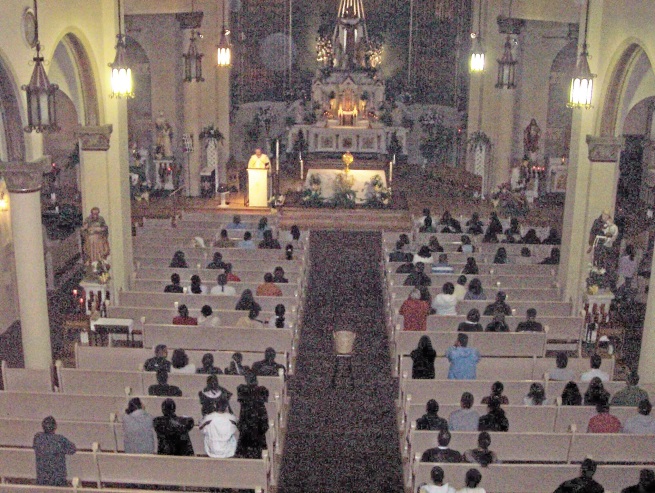 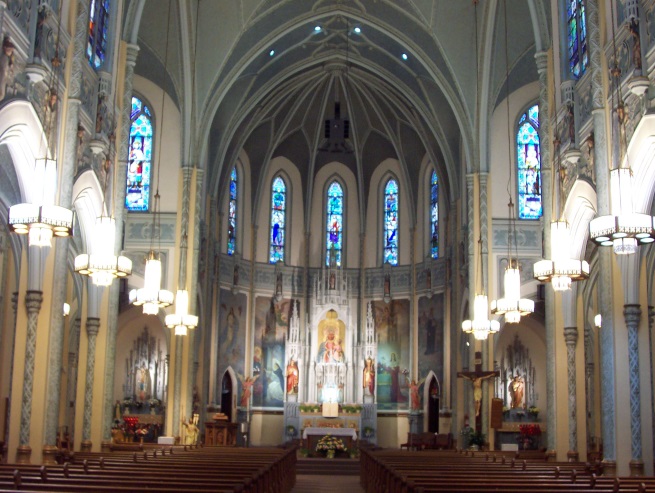 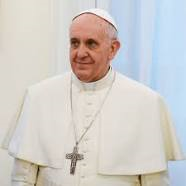 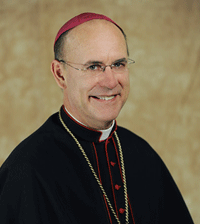 Four Marks of the ChurchThe Church is One Its source is Christ“Love binds everything together in perfect harmony” Colossians 3:14The Church ‘subsists’ in the Catholic Church.  This leaves room for other Christian denominations Other religions are united to the Catholic Church to the extent that we agreeThe Church is HolyThe Holy Spirit guides the Church and makes it holy. Christ loves the Church and suffered on the cross to sanctify her The Church is both holy and in need of purificationChurch looks forward to the perfection of this giftThe Church is Catholic (Universal)Christ is present in the ChurchThe Church has been sent by Christ to all peopleThe Church has an obligation to evangelizeThe Church is ApostolicThe Church is guided by the successors to the original twelve apostles who were chosen by Christ.Love is the soul of the apostolic missionThe kingdom of Christ grows mysteriously in those incorporated into HimBreakHistory of the Church, the Papacy and St. Peter BasilicaMatthew 16-18:  “…you are Peter and upon this Rock I will build my Church”1st century:  The later life of Saint Peter according to traditionHe settled in RomeLead the Church of Rome for 25 yearsHe was martyred in RomeHe named Linus, Anacletus and Clement as his successors2nd centuryWe have lists of Bishops from various cities indicating apostolic succession.Shrine known as Trophy of Gaius marked St. Peter’s tomb on Vatican Hill.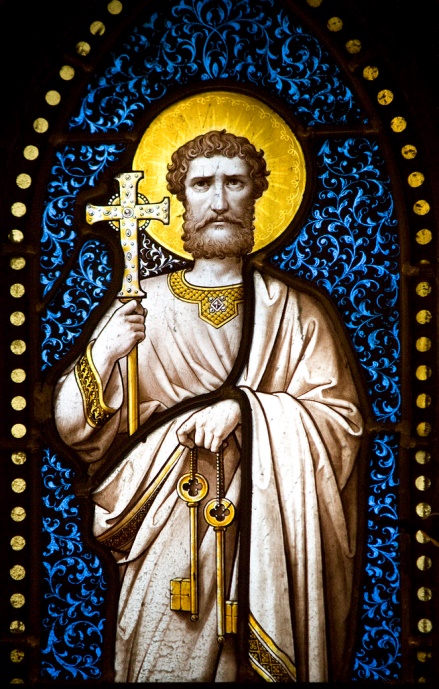 First several centuries:  Papal electionsLocal people and clergy of diocese chose their BishopsRome was probably no different.We don’t know exactly howLocal rulers interfered in elections313: Christianity legalized by Roman Emperor Constantine the Great in 3134th centuryConstantine and his son and successor Constance built original St. Peter’s BasilicaOld St. Peter’s built quickly with pieces of other buildingsCathedral of Rome and seat of the Popes is St. John Lateran, not St. Peter’sSt. Peter’s became destination of pilgrims to Rome452: Pope Leo the Great persuades Attila the Hun to not attack Rome533:  1st Papal name change.  John II changed his name from Mercury.  Mercury was the name of a Roman god and thought too pagan7th and 8th centuriesByzantine Emperors demanded right to approve Papal Church never formally consented to this769:  Roman Synod issued a decree on Papal electionsOnly Roman clergy could vote, no laity or rulersOnly Cardinal priests and deacons could be elected, Bishops were ‘married’ to their dioceseCardinals are important officers in the Church  Latin word cardo means hingeCardinals were important clergy from the area around RomeOriginally the College of Cardinals consisted of 28 Cardinal Priests, 7 Cardinal Bishops, 18 Cardinal DeaconsOften fewer than a dozen Cardinals in medieval periodThis lead to many deadlocks  10th century:  Name changes became commonA Pope with the baptismal name of Peter changed his name to John XIVThere has never been a Peter IILegend that the world will end when Peter II is elected1059:  Election Decree of Nicholas IINo election until 3 days after Pope’s funeralCardinal Bishops identify candidatesOther Cardinals ascent to a candidateRoman public proclaims electionNo imperial consent needed1179:  Alexander II decreed that 2/3 majority needed to elect a Pope.1241:  1st ConclaveAttempt to break a deadlock by locking the Cardinals in a churchLatin con clave means with key1269:  People tried to break a deadlock by removing the roof of a church in which the Cardinals were locked in a Conclave1274:  Gregory X issued rules for Conclaves9 days of mourning after Pope’s funeralConclaves to begin 10 days after funeralCardinals locked in with one assistant each1305-1417: Papacy in Avignon1305 to 1378, Papacy left Rome for Avignon France because of chaos in RomeThis caused the Great Schism in 1378 when Roman’s appointed their own BishopAt times from 1378 to 1417 there were two to four men claiming the PapacyDuring this period, candidates would have to agree to a series of conditions, or Capitulation, before being named PopeRome reduced to small, deteriorated town1417:  Election of Martin VPapacy reunited in RomeStarts to rebuild Rome and reunite the Church1506:  Julius IIHired Bramante to demolish Old St. Peter’s and build new churchNew church originally designed with nave and transepts the same lengthCornerstone laid on April 18, 1506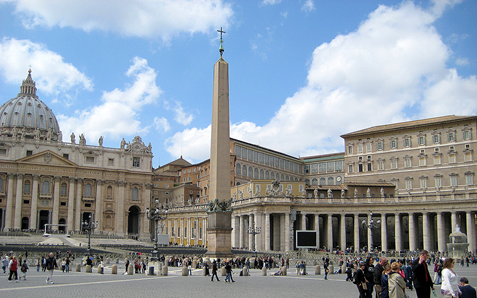 1517:  Sold indulgences (get out of purgatory free cards), partially to finance building of St. Peter’s.  Martin Luther objected to this and started the Protestant Revolution1521:  Leo X excommunicates Martin Luther16th through 19th centuries: Monarchs believed their power came from God, Divine Right of Kings.  One king, one people and one religion in each country1534:  Henry VIII of England breaks with Rome.  Has himself declared head of the Church of England1545-63 Paul III Calls Council of Trent.  Council rejects Protestant theologies of reliance on the Bible alone and predestination.  Council also ends abuses in the Church.Hired Michelangelo to design dome for St. PetersCalled Council of Trent to respond to Protestant Revolution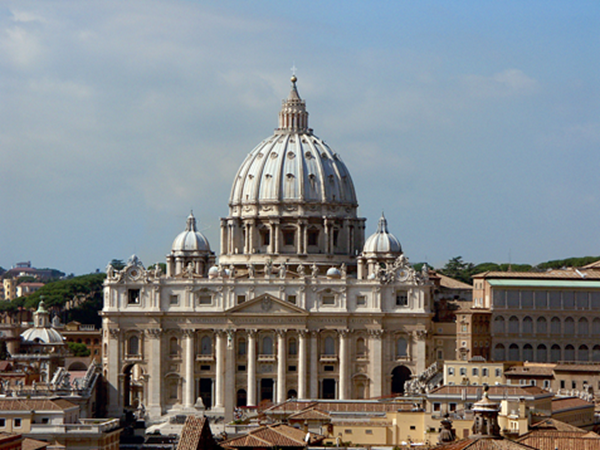 1555:  Marcellus II was the last Pope to keep his baptismal name1566:  Pius V was a Dominican.  Dominican priests wear white cassocks.  Popes have worn white ever since.1586:  Sixtus V increased the number of Cardinals to 701591:  Gregory XIV banned choosing Pope by adoration and betting on elections1605-21 Paul VHired Maderno who extended the nave of St. Peters to accommodate larger servicesNew St. Peter’s completed in 16201621:	Gregory XV limited the number of candidates a Cardinal could vote for to one, instituted secret ballots, and required Cardinals to disguise their handwriting1623-44 Urban VIIIHired Bernini to build the colonnade around the piazzaBernini also built the main altar with its cupola17th and 18th centuries:  The Enlightenment, many intellectuals believed reason was important than faith and love1792:  French Revolution: revolutionaries tried to abolish the Church and start cults based on reason1799:  Pius VI arrested in Rome by the French and died in exile.  Emperor Francis of Austria allows a conclave to choose next Pope in Venice1801:  Pius VIIMakes peace and signs concordat with French ruler Napoleon in 1801Later arrested by Napoleon and exiled.  Napoleon loses power in 1814Returns to Rome; restores the Jesuits1869-70:  Pius IX calls 1st Vatican Council.  Council defines papal authority and infallibility.  Ends suddenly because of an Italian revolution.1962:  John XXIII calls 2nd Vatican Council.  Council call for greater role for laity, allows use of English and other languages in the mass, and supports dialogue with other religions1975:  Paul VI revised the rules for ConclavesThe number of Cardinal was expanded from 130 to 183 to allow more Cardinal from third world countriesOnly Cardinals under 80 years of age to eligible to vote1978-2005:  John Paul IITravels widelyInspires protests that leads to fall of CommunismDecreed in 1994 that the Papacy could only become vacant by death or resignation2005:  Distribution of Cardinal:  38 Italians, 57 other European, 25 Central and South American, 24 North American, 18 Asian, 16 African and 5 from the South PacificFebruary 28, 2013:  Benedict XVI becomes first Pope to resign the office since 1415Papal ConclaveIn past, Cardinals slept on cots in the Sistine ChapelJohn Paul II built St. Martha’s Hotel at the Vatican which will house the ConclaveOnce in Conclave, the Cardinals cannot contact the outside worldAll Cardinals swear an oath to uphold the rules of the ConclaveAverage length of Conclaves in the 20th century is 3 daysSaying:  “he who enters the Conclave as Pope leaves as a Cardinal”March 13, 2013:  “Habemus Papam” (We have a Pope)Once he is elected, the candidate is asked if he acceptsIf he does, he is Pope at that momentThe Dean of the College of Cardinals asks what name he takesThe Pope is lead to the balcony and introduced.  The new Pope gives a short blessingSolemn installation mass held a few days laterThe Pope is called the Pontifex Maximus, Latin for Great Bridge-BuilderEvery Pope is called a successor to Peter, not his immediate predecessorNext week: Jesus Christ, Chapters 7 & 8